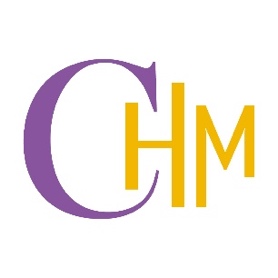  College ofHospitality Industry ManagementTQF.5 Course ReportCourse Code :	DIB2207Course Title :	Financial ManagementCredits :		3(3-0-6)Semester /Academic Year : 1/2022Students :  Bachelor of Business Administration Program in Digital International BusinessLecturer(s) :	Ms.Nalin Simasathiansophon	College of Hospitality Industry ManagementSuan Sunandha Rajabhat UniversityCourse Report Section1: General InformationSection 2 :  Actual Teaching Hours Compared with Teaching Hours Specified in the Teaching PlanSection 3 : Course OutcomesSection 4 : Problems and Impacts  2. Administration and organizationSection 5 : Course EvaluationSection 6 : Improvement PlanResponsible Faculty Member/Coordinator: Ms.Nalin Simasathiansophon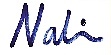 Signature......................................... Submission  Date 14 December 2022Chairperson/Program Director: ……………………………………..…………….Signature............................................. Receipt Date ........................................Institution : Suan Sunandha Rajabhat UniversityCampus/Faculty/Department : College of Hospitality Industry Management1. Course Code and Title :  DIB2207  Financial Management2. Pre-requisite (if any) :  None3. Faculty Member(s) Teaching the Course and Sections    	Ms.Nalin Simasathiansophon    Sections:  01                                                   Room No.  Online  4. Semester and Academic YearSemester  1, Academic Year 20225.  Venue Room 408, College of Hospitality Industry Management, Nakhon Pathom Campus1.  Number of actual teaching hours compared with the teaching plan1.  Number of actual teaching hours compared with the teaching plan1.  Number of actual teaching hours compared with the teaching plan1.  Number of actual teaching hours compared with the teaching planTopicsNo. of teaching hours in the planNo. of actual teaching hoursReason(s) (in case the discrepancy is more than 25%)Topic 1 Introduction to Financial ManagementAn overview of financial managementFinancial EnvironmentFinancial Statements1214Need to set two extra hours to assign more assignment on financial statement and did the quiz.Topic 2 Risk and Rates of ReturnStand-alone riskPortfolio risk67An hour spent more on explain portfolio risk.Topic 3 Time Value of Money (TVM)33-Topic 4 Financial AssetsBond valuationStock valuation67One more hour had been devoted to analysis stock prices on Stock Exchange of Thailand.Topic 5 Capital BudgetingCapital budgeting: decision criteria33-Topic 6 Capital StructureCapital structure decisionDividend policy33-TopicsTopicsTopicsNo. of teaching hours in the planNo. of teaching hours in the planNo. of actual teaching hoursNo. of actual teaching hoursNo. of actual teaching hoursNo. of actual teaching hoursReason(s) (in case the discrepancy is more than 25%)Reason(s) (in case the discrepancy is more than 25%)Reason(s) (in case the discrepancy is more than 25%)Reason(s) (in case the discrepancy is more than 25%)Topic 7 Special Topics in Financial ManagementDerivatives and risk managementIssue in Multinational Financial ManagementTopic 7 Special Topics in Financial ManagementDerivatives and risk managementIssue in Multinational Financial ManagementTopic 7 Special Topics in Financial ManagementDerivatives and risk managementIssue in Multinational Financial Management667777Students need to practice more on derivatives and learn how to think logically when invest in this type of risk management.Students need to practice more on derivatives and learn how to think logically when invest in this type of risk management.Students need to practice more on derivatives and learn how to think logically when invest in this type of risk management.Students need to practice more on derivatives and learn how to think logically when invest in this type of risk management.TotalTotalTotal454549494949----2.  Topics that couldn’t be taught as planned2.  Topics that couldn’t be taught as planned2.  Topics that couldn’t be taught as planned2.  Topics that couldn’t be taught as planned2.  Topics that couldn’t be taught as planned2.  Topics that couldn’t be taught as planned2.  Topics that couldn’t be taught as planned2.  Topics that couldn’t be taught as planned2.  Topics that couldn’t be taught as planned2.  Topics that couldn’t be taught as planned2.  Topics that couldn’t be taught as planned2.  Topics that couldn’t be taught as plannedTopics that couldn’t be taught (if any)Topics that couldn’t be taught (if any)Significance of the topics that couldn’t be taughtSignificance of the topics that couldn’t be taughtSignificance of the topics that couldn’t be taughtSignificance of the topics that couldn’t be taughtSignificance of the topics that couldn’t be taughtCompensationCompensationCompensationCompensationCompensationNoneNoneNoneNoneNoneNoneNoneNoneNoneNoneNoneNone3. Effectiveness of the teaching methods specified in the Course Specification 3. Effectiveness of the teaching methods specified in the Course Specification 3. Effectiveness of the teaching methods specified in the Course Specification 3. Effectiveness of the teaching methods specified in the Course Specification 3. Effectiveness of the teaching methods specified in the Course Specification 3. Effectiveness of the teaching methods specified in the Course Specification 3. Effectiveness of the teaching methods specified in the Course Specification 3. Effectiveness of the teaching methods specified in the Course Specification 3. Effectiveness of the teaching methods specified in the Course Specification 3. Effectiveness of the teaching methods specified in the Course Specification Learning OutcomesTeaching methods specified in the course specificationTeaching methods specified in the course specificationTeaching methods specified in the course specificationEffectiveness(Use )Effectiveness(Use )Effectiveness(Use )Effectiveness(Use )Problems of the teaching method(s) (if any) and suggestionsProblems of the teaching method(s) (if any) and suggestionsLearning OutcomesTeaching methods specified in the course specificationTeaching methods specified in the course specificationTeaching methods specified in the course specificationYesYesNoNoProblems of the teaching method(s) (if any) and suggestionsProblems of the teaching method(s) (if any) and suggestions1. Morals and EthicsAttendance criteriaObservationOpen-end questionsAttendance criteriaObservationOpen-end questionsAttendance criteriaObservationOpen-end questionsStudent still have a habit of copying their friends’ work. Thus, lecturer assigned activities as a pair to teach them how to work as a team instead.Student still have a habit of copying their friends’ work. Thus, lecturer assigned activities as a pair to teach them how to work as a team instead.2. Knowledge(1) Mid-term examination(2) Final examination(1) Mid-term examination(2) Final examination(1) Mid-term examination(2) Final examination--The test allowed students to show their depth understanding about the topic learnt.The test allowed students to show their depth understanding about the topic learnt.3. Cognitive SkillsPeer reviewGroup discussionPeer reviewGroup discussionPeer reviewGroup discussion--Group discussion encouraged students to share their information with others.Group discussion encouraged students to share their information with others.4. Interpersonal Skills and ResponsibilitiesCooperative learning activityCooperative learning activityCooperative learning activity--Using cooperative learning activities encourage students to learn for themselves and help team member to learn. Using cooperative learning activities encourage students to learn for themselves and help team member to learn. 5. Numerical Analysis, Communication and Information Technology SkillsHands-on technologyIndividual activities Hands-on technologyIndividual activities Hands-on technologyIndividual activities --Student can use basic ICT to search for data and information from the internet and resolve business problem base on those data.Student can use basic ICT to search for data and information from the internet and resolve business problem base on those data.4. Suggestions for Improving Teaching Methods	Apply more online learning tools to make activity more exciting for students.4. Suggestions for Improving Teaching Methods	Apply more online learning tools to make activity more exciting for students.4. Suggestions for Improving Teaching Methods	Apply more online learning tools to make activity more exciting for students.4. Suggestions for Improving Teaching Methods	Apply more online learning tools to make activity more exciting for students.4. Suggestions for Improving Teaching Methods	Apply more online learning tools to make activity more exciting for students.4. Suggestions for Improving Teaching Methods	Apply more online learning tools to make activity more exciting for students.4. Suggestions for Improving Teaching Methods	Apply more online learning tools to make activity more exciting for students.4. Suggestions for Improving Teaching Methods	Apply more online learning tools to make activity more exciting for students.4. Suggestions for Improving Teaching Methods	Apply more online learning tools to make activity more exciting for students.4. Suggestions for Improving Teaching Methods	Apply more online learning tools to make activity more exciting for students.4. Suggestions for Improving Teaching Methods	Apply more online learning tools to make activity more exciting for students.1. Number of registered students:  142. Number of students at the end of semester: 143  Number of students who withdrew (W)  :  None4. Grade distribution 5. Factors causing unusual distribution of grades (If any)None6. Discrepancies in the evaluation plan specified in the Course Specification6. Discrepancies in the evaluation plan specified in the Course Specification   6.1 Discrepancy in evaluation time frame   6.1 Discrepancy in evaluation time frameDetails of DiscrepancyReasonsNoneNone    6.2 Discrepancy in evaluation methods    6.2 Discrepancy in evaluation methodsDetails of DiscrepancyReasonsNoneNone7. Verification of students’ achievements7. Verification of students’ achievementsVerification Method(s)Verification Result(s) 1. Interview2. Group discussion3. Survey1. Students liked practicing the topic every week since they can understand more on the context. 2. Hands-on activities encourage students to apply knowledge with the real business situation.1. Teaching and learning resources1. Teaching and learning resourcesTeaching Problems: NoneImpacts on students’ learning: NoneLearning Resources Problems:Using the free financial system cause limited access to students. Impacts on students’ learning: There was limited function that students can use from the system.Problems from administrationNoneImpacts on students’ learning NoneProblems from organizationNoneImpacts on students’ learningNone1. Results of course evaluation by students  Important  comments from evaluation by students	Students like the way they can practice every topic after class so that they will not forget it.	    1.2 Faculty members’ opinions on the comments in 1.1	Lecturer can also apply active learning to make activity more interesting for students.	2.  Results of course evaluation by other evaluation methods2.1 Important comments from evaluation by other evaluation methodsStudents want to practice more on real financial system/program.    2.2  Faculty members’ opinions on the comments in 2.1Lecturer may have to order financial program for teaching this subject in the next semester.1. Progress of teaching and learning improvement recommended in the previous Course Report1. Progress of teaching and learning improvement recommended in the previous Course ReportImprovement plan proposed in Semester 2Academic year 2022       - Take students to field tripResults of the plan implementation (In case no action was taken nor completed, reasons must be provided)- Students went to Bank of Thailand Museum as a field trip.2. Other improvementsNone3. Suggestions for improvement for Semester 1 Academic year 20223. Suggestions for improvement for Semester 1 Academic year 20223. Suggestions for improvement for Semester 1 Academic year 2022SuggestionsTime FrameResponsible personCombine blended-learning activities in class.WeeklyMs.Nalin Simasathiansophon4.  Suggestions of faculty member(s) responsible for the course      None4.  Suggestions of faculty member(s) responsible for the course      None4.  Suggestions of faculty member(s) responsible for the course      None